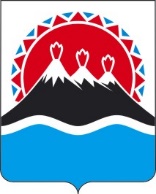 П О С Т А Н О В Л Е Н И ЕПРАВИТЕЛЬСТВА  КАМЧАТСКОГО КРАЯ                   г. Петропавловск-КамчатскийВ соответствии с Федеральными законами от 27.06.2006 № 149-ФЗ «Об информации, информационных технологиях и о защите информации», от 26.03.2003 № 35-ФЗ «Об электроэнергетике», от 27.07.2010 № 190-ФЗ «О теплоснабжении» и от 07.12.2011 № 416-ФЗ «О водоснабжении и водоотведении», распоряжением Правительства Российской Федерации от 31.01.2017 № 147-р «Об утверждении целевых моделей упрощения процедур ведения бизнеса и повышения инвестиционной привлекательности субъектов Федерации», Законом Камчатского края от 12.10.2015 № 687 «О государственных информационных системах Камчатского края», в целях повышения эффективности управления процессом подключения (технологического присоединения) к электрическим сетям, к системам теплоснабжения, к централизованным системам водоснабжения и водоотведения, расположенным на территории Камчатского краяПРАВИТЕЛЬСТВО ПОСТАНОВЛЯЕТ:Ввести в эксплуатацию информационную систему «Региональный портал по технологическому присоединению к электрическим сетям, к системам теплоснабжения, к централизованным системам водоснабжения и водоотведения, расположенным на территории Камчатского края».Утвердить Положение об информационной системе «Региональный портал по технологическому присоединению к электрическим сетям, к системам теплоснабжения, к централизованным системам водоснабжения и водоотведения, расположенным на территории Камчатского края» согласно приложения к настоящему постановлению.Определить Министерство жилищно-коммунального хозяйства и энергетики Камчатского края оператором информационной системы «Региональный портал по технологическому присоединению к электрическим сетям, к системам теплоснабжения, к централизованным системам водоснабжения и водоотведения, расположенным на территории Камчатского края»;Настоящее постановление вступает в силу со дня его официального опубликования.Приложение к постановлению Правительства Камчатского края от [Дата регистрации] № [Номер документа] _________ Положение об информационной системе «Региональный портал по технологическому присоединению к электрическим сетям, к системам теплоснабжения, к централизованным системам водоснабжения и водоотведения, расположенным на территории Камчатского края»1. Общие положенияНастоящее положение определяет назначение и структуру информационной системы «Региональный портал по технологическому присоединению к электрическим сетям, к системам теплоснабжения, к централизованным системам водоснабжения и водоотведения, расположенным на территории Камчатского края» (далее — Система), состав и полномочия участников информационного взаимодействия Системы.Система является межведомственной государственной централизованной многопользовательской геоинформационной автоматизированной системой, обеспечивающей сбор, учет и обработку данных в соответствии с функциональными задачами Системы, указанными в разделе 2 настоящего положения.Система предназначена для автоматизации процесса подключения (технологического присоединения) к электрическим сетям, к системам теплоснабжения, к централизованным системам водоснабжения и водоотведения, расположенным на территории Камчатского края (далее — сети Камчатского края). Система обеспечивает взаимодействие в личном кабинете заявителей, сетевых, сбытовых организаций, согласующих организаций, исполнительных органов государственной власти Камчатского края и органов местного самоуправления муниципальных образований, расположенных на территории Камчатского края.Система разработана в соответствии со следующими нормативными правовыми актами:Федеральный закон от 27.07.2006 № 149-ФЗ «Об информации, информационных технологиях и о защите информации»;Федеральный закон от 27.07.2006 № 152-ФЗ «О персональных данных»;Федеральный закон от 26.03.2003 № 35-ФЗ «Об электроэнергетике»;Федеральный закон от 27.07.2010 № 190-ФЗ «О теплоснабжении»;Федеральный закон от 07.12.2011 № 416-ФЗ «О водоснабжении и водоотведении»;постановление Правительства Российской Федерации от 27.12.2004 
№ 861 «Об утверждении Правил недискриминационного доступа к услугам по передаче электрической энергии и оказания этих услуг, Правил недискриминационного доступа к услугам по оперативно-диспетчерскому управлению в электроэнергетике и оказания этих услуг, Правил недискриминационного доступа к услугам администратора торговой системы оптового рынка и оказания этих услуг и Правил технологического присоединения энергопринимающих устройств потребителей электрической энергии, объектов по производству электрической энергии, а также объектов электросетевого хозяйства, принадлежащих сетевым организациям и иным лицам, к электрическим сетям»;постановление Правительства Российской Федерации от 13.02.2006 
№ 83 «Об утверждении Правил определения и предоставления технических условий подключения объекта капитального строительства к сетям инженерно-технического обеспечения и Правил подключения объекта капитального строительства к сетям инженерно-технического обеспечения»;постановление Правительства Российской Федерации от 29.07.2013 
№ 642 «Об утверждении Правил горячего водоснабжения и внесении изменения в Постановление Правительства Российской Федерации от 13.02.2006 № 83»;постановление Правительства Российской Федерации от 29.07.2013 
№ 644 «Об утверждении Правил холодного водоснабжения и водоотведения и о внесении изменений в некоторые акты Правительства Российской Федерации»;постановление Правительства Российской Федерации от 05.07.2018 
№ 787 «О подключении (технологическом присоединении) к системам теплоснабжения, недискриминационном доступе к услугам в сфере теплоснабжения, изменении и признании утратившими силу некоторых актов Правительства Российской Федерации»;распоряжение Правительства Российской Федерации от 31.01.2017 
№ 147-р «Об утверждении целевых моделей упрощения процедур ведения бизнеса и повышения инвестиционной привлекательности субъектов Федерации»;Закон Камчатского края от 12.10.2015 № 687 «О государственных информационных системах Камчатского края».2. Предназначение и функциональные задачи системыСистема предназначена для повышения эффективности управления процессом подключения (технологического присоединения) к сетям Камчатского края.Функциональными задачами Системы являются:представление заявителям полной и актуальной информации о процессе подключения (технологического присоединения), в том числе о нормативных правовых актах в сфере технологического присоединения, размере платы за подключение (технологическое присоединение), об организациях, осуществляющих подключение (технологическое присоединение) к сетям Камчатского края и границах их эксплуатационной ответственности;подача заявок на подключение (технологическое присоединение) к сетям Камчатского края в электронной форме;заключение договоров на подключение (технологическое присоединение) к сетям Камчатского края и осуществление в рамках данных договоров документооборота в электронной форме;заключение договоров ресурсоснабжения в рамках исполнения договоров на подключение (технологическое присоединение) к сетям Камчатского края по принципу «одного окна»;согласование проектной и иной документации, а также выдача исходно-разрешительной документации в электронной форме;анализ данных об осуществлении подключения (технологического присоединения) к сетям Камчатского края и обеспечение принятия управленческих решений.Основные принципы построения системыВ основе построения Системы лежат следующие принципы:обеспечение достоверности данных, основанной на ответственности участников информационного взаимодействия Системы за достоверное представление информации;постоянная актуализация данных;разделение доступа к данным между пользователями Системы;целостность данных, в том числе географическое положение объектов на основе государственного кадастра, систем классификации и кодирования данных на территории Камчатского края;интегрируемость - хранение и обработка информации в связном виде в едином информационном пространстве;масштабируемость - возможность увеличения объема обрабатываемой информации и количества работающих пользователей Системы;расширяемость - возможность функционального развития Системы в соответствии с планом развития, внедрения и обслуживания Системы;взаимодействие с внешними информационными системами;ориентация на имеющиеся отечественные программные разработки и технологические средства.Функционирование и развитие Системы осуществляются в соответствии с принципами, установленными в разделе 7 настоящего положения, при соблюдении следующих условий:единство используемых терминов, нормативно-справочной информации;актуальность, достоверность и полнота информационных ресурсов;открытость для интеграции существующих и создаваемых информационных ресурсов, ведомственных и межведомственных информационных систем;единство стандартов технологий, форматов, протоколов совместной деятельности участников информационного взаимодействия Системы;обеспечение защиты информации от несанкционированного доступа, неправомерного уничтожения, блокирования, модификации, копирования и иных противоправных действий;своевременное представление информации для принятия управленческих решений на этапах среднесрочного и долгосрочного планирования целей, задач и показателей развития Камчатского края;обеспечение доступного отображения экранных форм интерфейса для пользователей Системы;минимизация необходимости установки специализированного программного обеспечения;реализация быстрого поиска для получения необходимой информации из информационных ресурсов Системы;размещение программного продукта Системы на оборудовании центра обработки данных Правительства Камчатского края;реализация открытого информационного обмена в Системе посредством информационно-телекоммуникационной сети «Интернет» с ограничением доступа к информации по учетной записи пользователя Системы.Участники информационного взаимодействия системыУчастниками информационного взаимодействия Системы являются:оператор Системы;пользователи Системы.Пользователями Системы являются:Министерство жилищно-коммунального хозяйства и энергетики Камчатского края;органы местного самоуправления муниципальных образований, расположенных на территории Камчатского края;организации, осуществляющие регулируемые виды деятельности на территории муниципальных образований, расположенных на территории Камчатского края, в сферах электроснабжения, теплоснабжения, водоснабжения и водоотведения;организации, участвующие в согласовании проектной и иной документации при осуществлении подключения (технологического присоединения) к сетям Камчатского края;юридические лица и индивидуальные предприниматели, осуществляющие подачу заявок на подключение (технологическое присоединение) к сетям Камчатского края (заявители);иные заинтересованные лица и организации.Оператор Системы является ответственным за развитие Системы и выполняет следующие функции:обеспечивает методическое руководство процессом эксплуатации Системы;осуществляет координацию взаимодействия между пользователями Системы;разрабатывает и утверждает в пределах своей компетенции нормативные правовые акты, методические и иные документы, регламентирующие организационные вопросы функционирования Системы;осуществляет администрирование прикладного программного обеспечения Системы;распределяет права доступа к Системе;осуществляет настройку конфигурации Системы;контролирует работоспособность Системы;оказывает методическую поддержку пользователям Системы.обеспечивает бесперебойную работу программных и технических средств Системы;обеспечивает хранение информации, содержащейся в базах данных Системы, с учетом требований законодательства Российской Федерации по обеспечению информационной безопасности;обеспечивает резервирование информации;осуществляет иные мероприятия по поддержанию в работоспособном состоянии функциональных модулей Системы без изменений программного кода и структуры базы данных Системы;оказывает техническую поддержку;обеспечивает защиту информации.Пользователи Системы вправе:защищать установленными законодательством Российской Федерации способами свои права в случае незаконного получения информации или ее незаконного использования иными лицами;использовать функциональные возможности Системы в своей непосредственной деятельности;осуществлять иные действия с информацией или разрешать осуществление таких действий.Пользователи Системы обязаны соблюдать условия пользовательского соглашения Системы.Структура системыСистема состоит из программной платформы и реализованного на ней набора модулей: «Информационный портал», «Личный кабинет», «Согласование», «Мониторинг, анализ и отчетность».Модуль «Информационный портал» предназначен для представления пользователям Системы исчерпывающей информации о процессе подключения (технологического присоединения) к сетям Камчатского края.Основными функциями модуля «Информационный портал» являются:представление справочной информации о процессе подключения (технологического присоединения) к сетям Камчатского края - нормативных правовых актов, специализированного словаря и другой справочной информации;отображение на интерактивной карте зон присутствия организаций, осуществляющих регулируемые виды деятельности на территории муниципальных образований, расположенных на территории Камчатского края, в сферах электроснабжения, теплоснабжения, водоснабжения и водоотведения, их линейных объектов, центров питания и точек подключения;возможность определения заявителем ближайшей к подключаемому объекту организации, осуществляющей подключение (технологическое присоединение) к сетям Камчатского края, по интерактивной карте, по адресу с использованием адресного ряда Федеральной информационной адресной системы;возможность расчета размера платы за подключение (технологическое присоединение) к сетям Камчатского края по установленным ставкам;ведение реестра организаций, органов местного самоуправления и органов государственной власти с подробной контактной информацией по вопросам подключения (технологического присоединения) к сетям Камчатского края;обратная связь с пользователями Системы.Модуль «Личный кабинет» предназначен для реализации подачи заявки на подключение (технологическое присоединение) к сетям Камчатского края, заключения договоров на подключение (технологическое присоединение) к сетям Камчатского края и осуществления в рамках данных договоров документооборота в электронной форме.Основными функциями модуля «Личный кабинет» являются:подача заявки на подключение (технологическое присоединение) к сетям Камчатского края в организации, осуществляющие регулируемые виды деятельности на территории муниципальных образований, расположенных на территории Камчатского края, в сферах электроснабжения, теплоснабжения, водоснабжения и водоотведения;обмен электронными документами в рамках исполнения заявки на подключение (технологическое присоединение) к сетям Камчатского края, в том числе договорами, актами, иными документами;заключение договора ресурсоснабжения в рамках исполнения заявки на подключение (технологическое присоединение) к сетям Камчатского края;контроль сроков выполнения процесса подключения (технологического присоединения) к сетям Камчатского края в целом и его отдельных этапов;информирование пользователей Системы о нарушении регламентных сроков.Модуль «Согласование» предназначен для согласования проектов и выдачи исходно-разрешительной документации в электронной форме.Основными функциями модуля «Согласование» являются:подача заявок на согласование плана-трассы; выдача ордера на проведение земляных работ; выдача разрешения на размещение объектов на землях и (или) земельных участках, находящихся в муниципальной собственности или государственная собственность на которые не разграничена, без предоставления земельных участков и установления сервитута, публичного сервитута; выдача разрешения на снос зеленых насаждений в электронной форме в рамках осуществления деятельности по согласованию;согласование заявок со всеми заинтересованными организациями, подтверждение факта согласования электронной подписью;выдача итоговой исходно-разрешительной документации;контроль сроков согласования;информирование пользователей Системы о нарушении регламентных сроков.Модуль «Мониторинг, анализ и отчетность» предназначен для анализа информации об осуществлении подключения (технологического присоединения) к сетям Камчатского края.Основными функциями модуля «Мониторинг, анализ и отчетность» являются:формирование отчетности по установленным формам;формирование отчетности пользователями Системы с использованием конструктора запросов.Техническая поддержка системыТехническая поддержка Системы подразделяется на следующие этапы:первый этап технической поддержки осуществляется оператором Системы. На данном этапе производится сбор информации о пользователе Системы, определение и локализация проблемы пользователя Системы, решение типовых проблем, устранение неисправностей, которые связаны с техническими сбоями в работе Системы;второй этап технической поддержки осуществляется оператором Системы. На данном этапе производится устранение неисправностей, которые связаны с техническими сбоями центрального серверного оборудования и центральной вычислительной сети, восстановление работоспособности программных и технических средств Системы без изменений программного кода и структуры базы данных Системы;третий этап технической поддержки предполагает внесение изменений в исходный код Системы и осуществляется оператором Системы.Требования к технической защите информации и персональных данныхБезопасность персональных данных при их обработке в Системе обеспечивает участник информационного взаимодействия Системы, который обрабатывает персональные данные в Системе.Система предназначена для обработки общедоступных персональных данных, не содержащих сведения, отнесенные к государственной тайне.Оператор Системы обеспечивает соответствие требованиям по обеспечению безопасности Системы третьему классу защищенности, определенному в приказе Федеральной службы по техническому и экспортному контролю от 11.02.2013 № 17 «Об утверждении Требований о защите информации, не составляющей государственную тайну, содержащейся в государственных информационных системах».Развитие системыРазработка новых функциональных модулей Системы, доработка имеющихся модулей Системы осуществляется оператором Системы в рамках мероприятий государственной программы Камчатского края «Энергоэффективность, развитие энергетики и коммунального хозяйства, обеспечение жителей населенных пунктов Камчатского края коммунальными услугами», утвержденной Постановлением Правительства Камчатского края от 29.11.2013 № 525-П «Об утверждении государственной программы Камчатского края «Энергоэффективность, развитие энергетики и коммунального хозяйства, обеспечение жителей населенных пунктов Камчатского края коммунальными услугами».Пользователи Системы вправе направлять оператору Системы предложения по разработке новых функциональных модулей Системы и доработке имеющихся модулей Системы в рамках технических требований.Оператор Системы: осуществляет координацию развития Системы;подготавливает технические требования по разработке новых функциональных модулей Системы и доработке имеющихся модулей Системы, реализуемых посредством заключения контрактов на доработку Системы в соответствии с Федеральным законом от 05.04.2013 № 44-ФЗ «О контрактной системе в сфере закупок товаров, работ, услуг для обеспечения государственных и муниципальных нужд»;осуществляет приемку выполненных работ по разработке новых функциональных модулей и доработке имеющихся модулей Системы.[Дата регистрации]№[Номер документа]Об информационной системе «Региональный портал по технологическому присоединению к электрическим сетям, к системам теплоснабжения, к централизованным системам водоснабжения и водоотведения, расположенным на территории Камчатского края»Председатель Правительства - Первый вице-губернатор Камчатского края[горизонтальный штамп подписи 1]А.О. Кузнецов